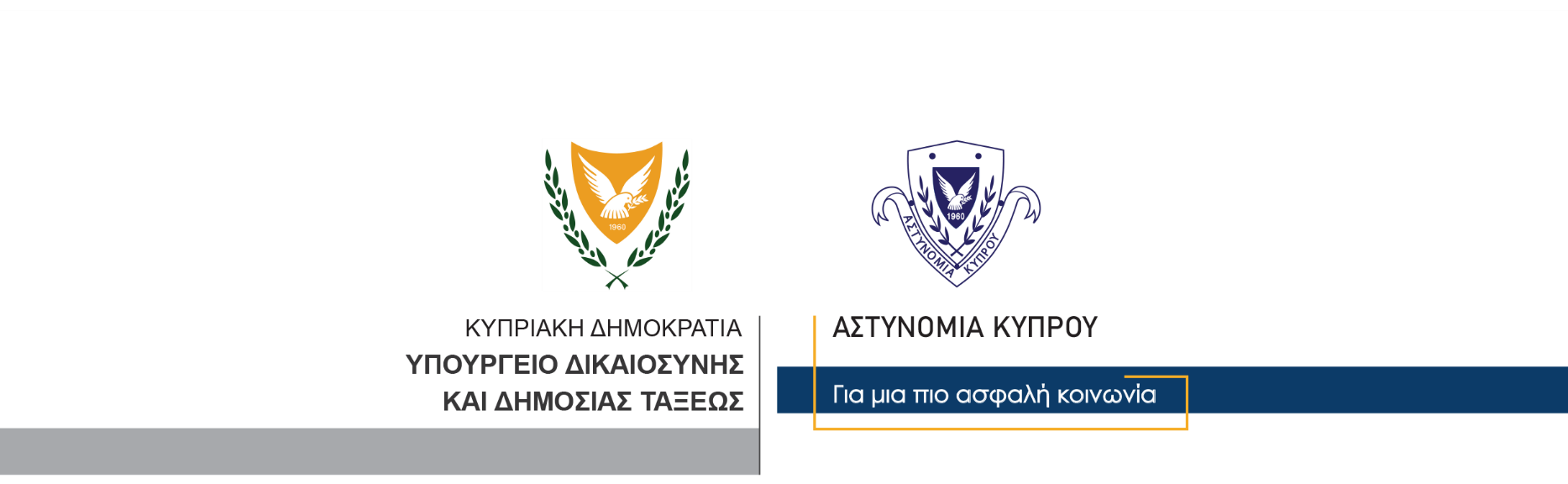 10 Μαρτίου, 2024  Δελτίο Τύπου 2Συντονισμένη επιχείρηση της Υπηρεσίας Αλλοδαπών και Μετανάστευσης για πάταξη του φαινομένου της παράνομης μετανάστευσης 	Συντονισμένη και στοχευμένη επιχείρηση της Υπηρεσίας Αλλοδαπών και Μετανάστευσης για πάταξη του φαινομένου της παράνομης παραμονής στο έδαφος της Κυπριακής Δημοκρατίας, πραγματοποιήθηκε σήμερα μεταξύ των ωρών 06:00 - 11:00 στις επαρχίες Λευκωσίας, Λεμεσού, Πάφου, Λάρνακας και Αμμοχώστου. 	Κατά τη διάρκεια της επιχείρησης, στην οποία συμμετείχαν μέλη της Υπηρεσίας Αλλοδαπών και Μετανάστευσης και της Υποδιεύθυνσης Επιτήρησης Πράσινης Γραμμής και Αντιμετώπισης των Μεταναστευτικών Ροών, εντοπίστηκαν και συνελήφθησαν συνολικά 23 αλλοδαποί, οι οποίοι όπως διαπιστώθηκε διέμεναν παράνομα στο έδαφος της Κυπριακής Δημοκρατίας. 	Για τα πιο πάνω πρόσωπα έχουν ήδη τροχοδρομηθεί οι διαδικασίες απέλασής τους. 		    Κλάδος ΕπικοινωνίαςΥποδιεύθυνση Επικοινωνίας Δημοσίων Σχέσεων & Κοινωνικής Ευθύνης